Centrum voľného času sv. Jakuba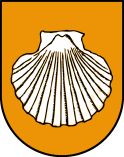 Jesenského 2928, 024 04  Kysucké Nové MestoPrihláška na jarný tábor 04.-08.marec 2019 (pondelok - piatok)       Meno a priezvisko:  .....................................................................................       Adresa: 	.....................................................................................................Dátum narodenia: ................................. Telefón: ................................       Alergie: .........................................................................................................Dátum vyplnenia prihlášky: ..........................................Podpis rodiča (zákonného zástupcu): ............................. *30,-Eur (cena pre členov Centra) **40,- (cena pre nečlenov)Prihlášku s poplatkom je potrebné odovzdať do 25.februára 2019 
v CVČ sv. Jakuba, KNM.*******odstrihnúť******Milí rodičia,ďakujeme Vám, že nám preukazujete dôveru tým, že ste sa rozhodli svoje dieťa prihlásiť do dochádzkového tábora.  Počas týchto dní  budú mať deti možnosť zabaviť sa, dozvedieť sa niečo nové a,  samozrejme, bude priestor aj na tvorivosť, hry a zábavu. Tábor je určený pre žiakov 1.-6. roč. a bude  v dňoch  04.03. –08.03.2019 (po – pia).
Program bude trvať od 9.00 do 15.00 hod. a bude prebiehať v priestoroch CVČ sv. Jakuba na Jesenského ulici. Pre deti je zabezpečený pedagogický dozor od 8.30 do 15.30 hod.V cene je zabezpečené:  poistenie, pedagogický dozor, program, návšteva Konga v Žiline, program v Mestskej knižnici v KNM, obed – 5x a pitný režim.Storno poplatky: Zrušenie účasti týždeň pred táborom – 100 % ceny /iba v prípade ochorenia sa na základe lekárskeho potvrdenia vráti účastníkovi celá čiastka/Prosím, nezabudnite svojmu dieťaťu pribaliť nasledovné veci:- prezúvky,  zdravotnú kartičku poistenca (môže byť i fotokópia),- oznámte nám, prosím, ak dieťa užíva nejaké lieky prípadne trpí alergiou alebo inou chorobou,- pršiplášť alebo dáždnik,- v prihláške nezabudnite uviesť telefónne číslo na Vás, aby sme Vás vedeli informovať o prípadných zmenách v programe, úraze alebo iných okolnostiach, ktoré sa môžu počas tábora vyskytnúť,- prosíme Vás, aby ste deťom nedávali cenné veci, napr. vyšší obnos peňazí a pod.Fotografie z tábora si budete môcť pozrieť na našej stránke www.cvcjakub.sk.Bližšie informácie získate na tel. čísle  0915 536 514 